Publicado en Madrid el 04/06/2019 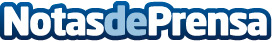 Libertex estará presente en el Forex Day 2019, presentando su plataforma internacional de trading onlineLa plataforma de trading contará con un punto informativo en el mayor evento internacional de trading de España, que tendrá lugar el día 8 de junio en el Colegio de Arquitectos de MadridDatos de contacto:Noelia Perlacia915191005Nota de prensa publicada en: https://www.notasdeprensa.es/libertex-estara-presente-en-el-forex-day-2019 Categorias: Finanzas Marketing Emprendedores E-Commerce http://www.notasdeprensa.es